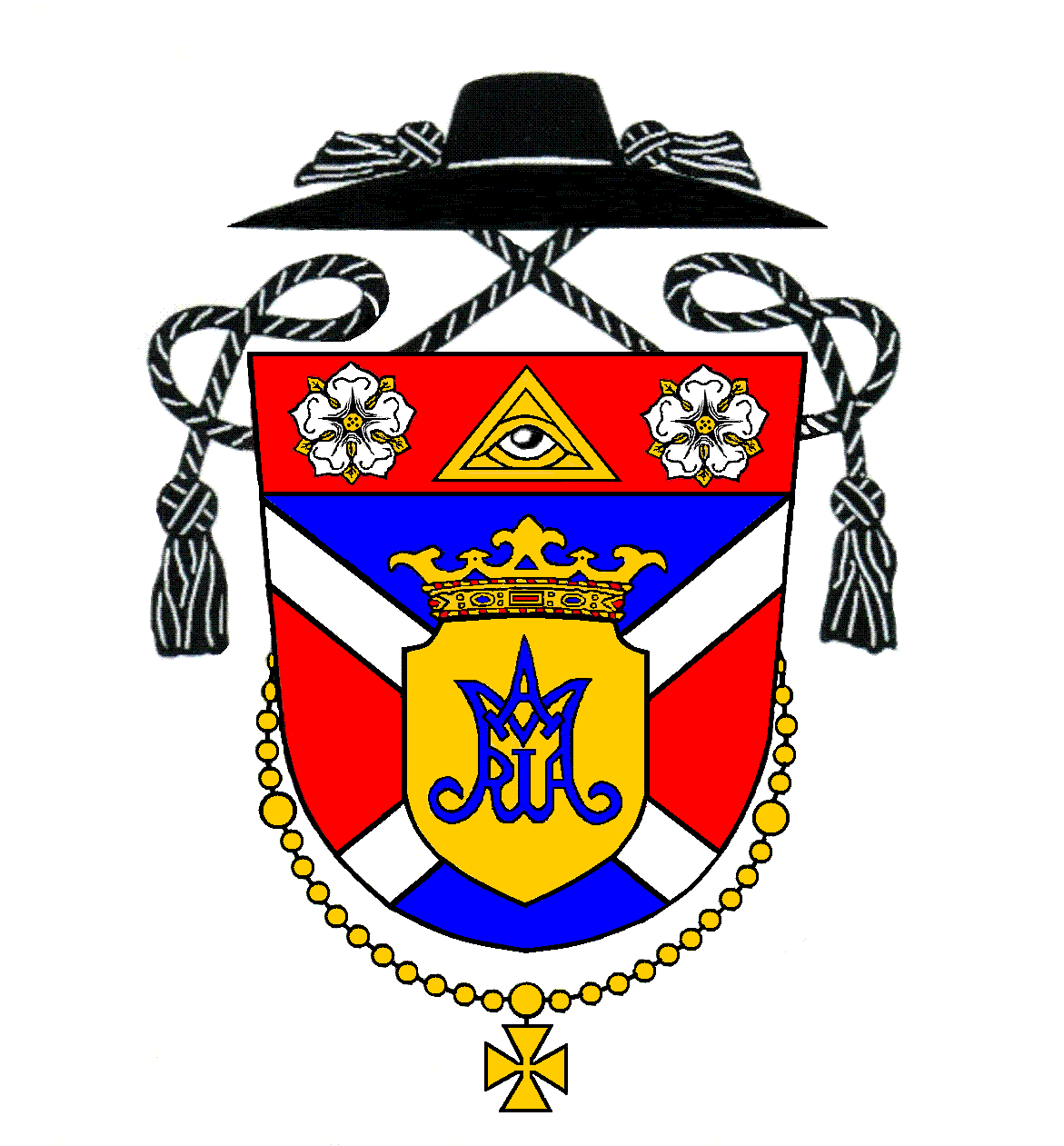  Oznamy na týždeň po Veľkonočnej nedeli Hirdetések a húsvétvasárnap utáni hétre 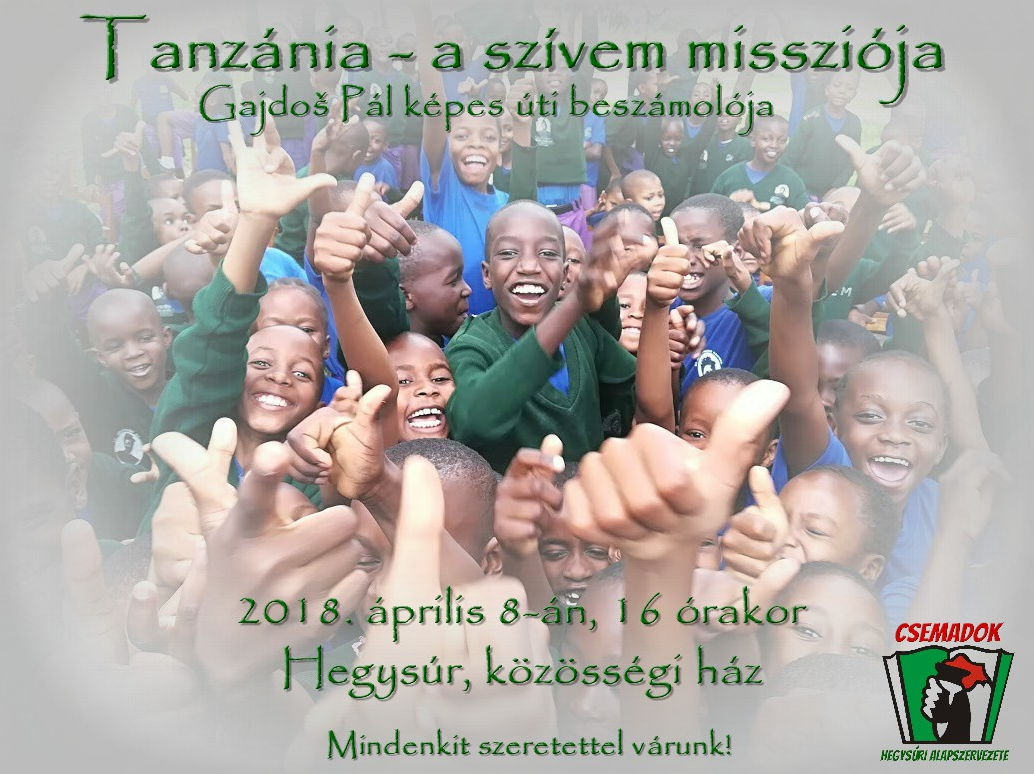 Nedeľa 1. aprílVeľkonočná nedeľa8:00 (M)Hrubý ŠúrZa  Gašpara Labudu, manželku Máriu, synov Gašpara a Karola9:30 (M)Kostolná p. D.Za veriacich11:00 (S-rod.)Kostolná p. D.Na úmysel ordinára17:00 (S-M)Hrubá BoršaZa živých a  členov svätého ružencaPondelok 2. aprílVeľkonočný pondelok8:00 (M)Hrubý ŠúrZa mier vo svete9:30 (M)Kostolná p. D.Za  Eugena Szalayho, duchovného otca (40. výr.)11:00 (S)Kostolná p. D.Za  Zdena Dvorského a matku AnnuUtorok 3. aprílVeľkonočný utorok--------    ----Streda 4. aprílVeľkonočná streda18:00 (S-dets.)Hrubý ŠúrNa dobrý úmysel19:00 (M)Kostolná p. D.Za  Vojtecha Bariczu st., manželku Žofiu a príbuznýchŠtvrtok 5. aprílVeľkonočný štvrtok17:00 (S-M)Hrubá BoršaNa úmysel Ondreja Valentína19:00 (M)Kostolná p. D.Za  Ľudovíta Svardu, manželku Valériu a dcéru MáriuPiatok 6. aprílVeľkonočný piatok 18:00 (M)Hrubý ŠúrNa dobrý úmysel19:00 (M)Kostolná p. D.Za živých a  členov spolku Srdca JežišovhoSobota 7. aprílVečerná svätá omša je z nasledujúcej nedele8:00 (M)Kostolná p. D.Za živých a  členov spolku svätého ruženca17:00 (S-M)Hrubá BoršaKu cti Panny Márie z vďačnosti za 70. rokov života Terézie Vlahiovej Nedeľa 8. aprílDruhá veľkonočná nedeľaNedeľa Božieho milosrdenstva8:00 (M)Hrubý ŠúrZ vďačnosti9:30 (M)Kostolná p. D.Za  Vendelína Szikharta, manželku Matildu a syna Františka11:00 (S)Kostolná p. D.Za veriacichVasárnap Április 1.Húsvétvasárnap8:00 (M)Hegysúr Labuda Gáspárért, neje, Máriáért, fiaikért,Gáspárért és Károlyért9:30 (M)EgyházfaHívekért11:00 (Sz-csal.)EgyházfaMegyéspüspök szándékára17:00 (Sz-M)NagyborsaA Rózsafüzér Társulat élő és  tagjaiértHétfő Április 2.Húsvéthétfő8:00 (M)Hegysúr Békéért a világban9:30 (M)Egyházfa Szalay Jenő lelkiatyáért (40. évf.)11:00 (Sz)Egyházfa Dvorsky Zdenoért és édesanyjáért AnnáértKedd	 Április 3.Kedd húsvét nyolcadában--------    ----Szerda Április 4.Szerda húsvét nyolcadában18:00 (Sz-gyer.)Hegysúr Jó szándékra19:00 (M)Egyházfa id. Baricza Béláért, neje Zsófiáért és családtagokértCsütörtök Április 5.Csütörtök húsvét nyolcadában17:00 (Sz-M)NagyborsaValentín András szándékára19:00 (M)Egyházfa Svarda Lajosért, neje Valériáért és lányuk MáriáértPéntek Április 6.Péntek húsvét nyolcadában18:00 (M)Hegysúr Jó szándékra19:00 (M)EgyházfaA Jézus Szíve-társulat élő és  tagjaiértSzombat Április 7.Esti szentmise vasárnapi érvényességgel 8:00 (M)EgyházfaA rózsafüzér-társulat élő és  tagjaiért11:00 (Sz-M)NagyborsaSzűz Mária tiszt. hálából az élet ajándékáért (70. évért) Vlahi TeréziáértVasárnapÁprilis 8.Húsvét második vasárnapja Az Isteni Irgalmasság vasárnapja8:00 (M)Hegysúr Hálából9:30 (M)Egyházfa Szikhart Vendelért, neje Matildért és fiúk Ferencért11:00 (Sz)EgyházfaHívekértNávšteva chorýchDnes budem chorým, ktorí sa nemohli zúčastniť veľkonočných bohoslužieb v kostole, roznášať po domoch živého Pána Ježiša v Eucharistii. V Kostolnej od 14:00 do 15:00 a v Hrubom Šúre od 15:00 do 16:00.  SpovedanieSpovedám vždy pár minút pred sv. omšou.LitánieTento týždeň adorácia v piatok nebude. Litánie budú v piatok vo farskom kostole od 18:30. Korunku k Božiemu Milosrdenstvu sa pomodlíme budúcu nedeľu o 15:00. Pozývame všetkých.Prednáška o TanzániiBudúcu nedeľu pozývam všetkých, ktorí rozumejú maďarsky, na prednášku spojenú s premietaním o živote Cirkvi v Tanzánii do športovej budovy v Hrubom Šúre o 16:00.Minulotýždňová zbierkaMinulotýždňová pravidelná mesačná zbierka vyniesla v Kostolnej na opravu farského kostola 1132,80 €, v Hrubom Šúre na prevádzkové náklady farnosti a potreby šúrskej kaplnky 215,75 € a v Hrubej Borši na prevádzkové náklady farnosti a opravu farského kostola 77,11 €. Ďakujem za vašu štedrosť.Prosba o 2 % z daníEšte až do konca apríla môžu fyzické osoby darovať 2 % zo svojich daní. Vopred ďakujem všetkým, ktorý sa rozhodnú prispieť svojimi 2 % z daní na „Združenie Senec a okolie“, v prospech našej farnosti, ktoré poslúžia  na opravu farského kostola. Potrebné tlačivá sa dajú stiahnuť na farskej stránke alebo vyzdvihnúť v sakristii.Predstavenie plánu prestavby sakristiePre narušenú statiku v Hrubom Šúre plánujeme obnoviť sakristiu a pristavať toalety a spoločenskú miestnosť. Ďalšie informácie a plány nájdete na nástenke pred kaplnkou. Ak máte nejaké nápady a predstavy, môžete sa o ne podeliť o dva týždne (15.04. 2018) na stretnutí ohľadom prestavby. Veľkonočná oferaDnešnú nedeľu je veľkonočná ofera. Vopred ďakujem.PoďakovanieÚprimne ďakujem všetkým, ktorí akýmkoľvek spôsobom pomohli pri skrášlení oslavy veľkonočných sviatkov, či už sa to týka upratovania, výzdoby, nádherných kvetov, spevu, asistencii miništrantov...Betegek látogatásaMa délután fogom látogatni a betegeket, akik nem vehettek részt a húsvéti istentiszteleteken, hogy elvigyem nekik az élő Jézust az Eucharisztiában Egyházfán 14:00 órától 15:00-ig és Hegysúron 15:00 órától 16:00-ig.  GyóntatásMindig gyóntatok pár perccel a szentmise előtt.LitániaEzen a héten pénteken adoráció nem lesz. Litániát fogunk imádkozni pénte-ken 18:30-tól plébániai templomban. Az Isteni Irgalmasság rózsafüzérét jövő vasárnap fogjuk imádkozni 15:00-órától. Mindenkit szeretettel hívjuk.Előadás TanzániárólMindenkit szeretettel várunk jövő vasárnap 16.00 órakor a hegysúri közösségi házba, ahol a Tanzániáról szóló beszámolót hallgathatják meg magyar nyelven.GyűjtésA múlt heti rendszeres havi gyűjtést eredménye: Egyházfán 1132,80 € a plébániatemplom javítására, Hegysúron a plébánia működtetési költségeire és a súri kápolna költségeire 215,75 € és Nagyborsán a plébánia működtetési költségeire és a plébániatemplom javítására 77, 11 €. Isten fizesse meg bőkezűségüket!Az adó 2%-aEgészen április végéig lehetséges adójuk 2%-át a „Szenc és Vidéke Társulásnak” adományozni, hogy aztán majd innen fel tudjuk használni a plébániatemplom felújítására.  Az ehhez szükséges nyomtatványokat a sekrestyében találják. Előre is köszönöm mindazoknak, akik úgy döntenek, hogy adójuk 2%-át plébániaközségünkre fordítják. Sekrestye felújítása-bővítéseMivel szerkezeti okokból a súri sekrestyét fel kell újítani, szeretnénk mellékhelyiségekkel és egy nagyobb teremmel bővíteni, amely Paxy László nevét viselné. Az öntözés megkönnyítése végett pedig egy kis pince is helyet kapna az új létesítmény alatt. További információkat, látványterveket a hirdetőtáblán találhatnak. Akinek bármilyen észrevétele vagy ötlete van, a 2 hét múlva (2018. 04. 15.) tartandó megbeszélésen jelezheti.Húsvéti gyűjtésMa tartjuk a húsvéti gyűjtést. Előre is köszönöm.Köszönet-nyilvánításŐszintén köszönöm mindenkinek, aki bármilyen módon részt vett húsvét megünneplésének szebbé tételében: a takarításban, a díszítésben, virágok és gyertyák adományozásában, az éneklésben, a ministrálásban…